Come & Visit the Merchant Marine Academy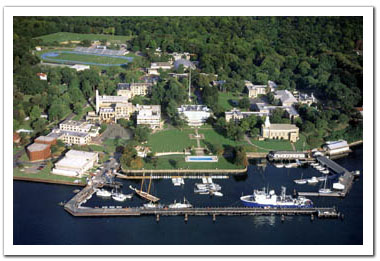 For Sophomores, Juniors and Seniors in High School - ParentsAre Welcome too.On: April 20th, 2011,WednesdayTime: 11:00 amPlace: In Front of Melville HallAddress: United States Merchant Marine Academy                 300 Steamboat Road, Great Neck, NY 11024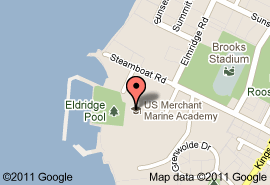 Directions: http://maps.google.com/maps?oe=utf-8&rls=org.mozilla:en-US:official&client=firefox-a&um=1&ie=UTF-8&cid=0,0,3307041901434918155&fb=1&hq=merchant+marine+academy&hnear=Mineola,+NY&gl=us&daddr=300+Steamboat+Road,+Great+Neck,+NY+11024&geocode=10041291367976976128,40.812272,-73.762643&ei=O8KVTbDgItO5tgfrnJzuCw&sa=X&oi=local_result&ct=directions-to&resnum=2&ved=0CEkQngIwAQDay Visit - Lunch with Midshipmen, and an escorted campus tour by Ann Chan.  At that time, they may meet with an admission recruiter who will provide information and answer questions. Lunch in Delano Hall. We may attend afternoon classes with their escorts and finish at approximately 4 p.m.  Since the Academy is not authorized to pay the cost of meals for visiting guests, those electing to come for a Day Visit are required to bring payment for their lunch with them.  The cost is $16.00, which can be paid in cash.RSVP by April 17th: call Betty Leong at 917-548-8185                                or  Email: leongba@yahoo.comIf you want to come but have no ride, we will try to arrange transportation.